The Arnside/Silverdale AONB Landscape Trust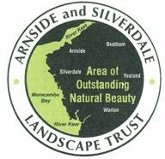 Old Station Building, Arnside, Cumbria LA5 0HGTelephone: 01524 761034	       Charity Number: 702624 www.arnsidesilverdaleaonb.org.ukE-mail:  membership@arnsidesilverdaleaonb.org.uk   landscapetrust@arnsidesilverdaleaonb.org.uk   treasurer@arnsidesilverdaleaonb.org.uk   secretary@arnsidesilverdaleaonb.or.ukMembership ApplicationPlease complete your details clearly below and enter the amount being paidName(s):………………………………………………………………………………………………………………Address:……………………………………………………………………………………………………………….Postcode:……………………………………………...............Tel no:…………………………………………….E-mail:……………………………………………………………………….........................................................This information will only be used by the Landscape Trust for mailing Keer to Kent (and the events programme which will seek data to allow bookings to be made), to send the Arnside & Silverdale AONB e-newsletter and emails about events or major issues involving the AONB or Trust.  Your details will not be shared.    Please tick the box to confirm your consent: Your details will be deleted if you leave the trust or fail to renew your membership unless the trust needs to keep them to comply with the law – for example with respect to gift aid.PaymentI enclose a cheque/cash for £…………../ I wish to pay by standing order and have instructed my bank (please delete as appropriate)                  (see below)If you are a UK taxpayer (paying income tax or capital gains tax) and would like to gift aid your subscription, please complete a Gift Aid Declaration.VolunteeringIf you would be interested in assisting in the work of the Landscape Trust please indicate below.                                                                                      Technical, professional etc. (please specify)=================================================================================STANDING ORDER MANDATE          This should be sent to your bank after completionTo………………………………………..….Bank    …………………………………………….…………………….Branch TitleAccount name…………………………………………………  Account no……………………… Sort Code…………………..Please pay “The A/S AONB Landscape Trust” atNational Westminster Bank, Morecambe (A) branch   sort code: 01-01-60  account no: 18132022 quoting my Initials and Surname as a ReferenceThe sum of £……………….   Amount in words………………………………………………pounds*1st payment immediately and then/1st April annually until cancelled by me in writing. *please delete if necessary.Signature…………………………………………………  Date……………………..Annual single membership £10Joint/Family membership £15Donation £………….Advertising and stewarding at eventsDelivering Keer to Kent locally (three times a year)Conservation work on the Trust's reservesAny other area which may be useful to the Trust's work